№ п/пНаименование товара, работ, услугЕд. изм.Кол-воТехнические, функциональные характеристикиТехнические, функциональные характеристики№ п/пНаименование товара, работ, услугЕд. изм.Кол-воПоказатель (наименование комплектующего, технического параметра и т.п.)Описание, значение24.Лавочка со спинкойМФ 1.101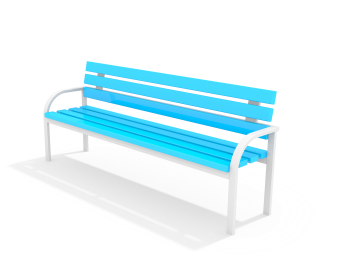 Шт. 1024.Лавочка со спинкойМФ 1.101Шт. 10Высота (мм) 850 (± 10 мм)24.Лавочка со спинкойМФ 1.101Шт. 10Длина  (мм)2100 (± 10 мм)24.Лавочка со спинкойМФ 1.101Шт. 10Ширина  (мм)550 (± 10 мм)24.Лавочка со спинкойМФ 1.101Шт. 10Высота сиденья (мм) 440 (± 10 мм)24.Лавочка со спинкойМФ 1.101Шт. 10Применяемые материалыПрименяемые материалы24.Лавочка со спинкойМФ 1.101Шт. 10КаркасВ кол-ве 1шт белого цвета, должен быть выполнен из металлической трубы сечением не менее 32 мм. с толщиной стенки 3,5мм.  24.Лавочка со спинкойМФ 1.101Шт. 10БрусВ кол-ве 7 шт. должен быть выполнен из бруса, сечением  не менее 40х90 мм, окрашенного в голубой цвет.24.Лавочка со спинкойМФ 1.101Шт. 10МатериалыДеревянные бруски должны быть выполнены из сосновой древесины, подвергнуты специальной обработке и сушке до мебельной влажности 7-10%, тщательно отшлифованы  со всех сторон и покрашены в заводских условиях профессиональными двух компонентными красками. Металл покрашен полимерной порошковой краской. Заглушки пластиковые, цветные. Все метизы оцинкованы.